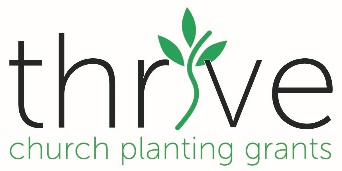 Renewal ApplicationContact InformationName of primary church planter:Name of church plant:Mailing AddressCity	State	ZipEmail		PhoneTell us about the past year…Give a general accounting of how you used the funds from the previous Thrive grant?What ministry did last year’s grant allow you to do that you would not have been able to do without it?IF you get another Thrive grant, what will it allow you to accomplish in the next year that you could not accomplish without it?